MINISTERIO DE EDUCACION PÚBLICADEPARTAMENTO DE ESPECIALIDADES  TÉCNICASCOLEGIO TECNICO PROFESIONAL……………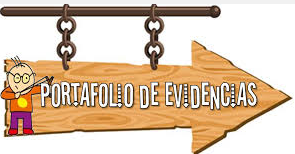 INFORMACIÓN GENERALNombre del estudianteEspecialidad:Nivel: X (    ) XI (    ) XII (  *  )Fecha de nacimientoDirección exacta de residenciaNúmeros de teléfonoCorreo electrónicoSUB ÁREA: PROGRAMACIÓNSUB ÁREA: PROGRAMACIÓNSUB ÁREA: PROGRAMACIÓNSUB ÁREA: PROGRAMACIÓNSUB ÁREA: PROGRAMACIÓNSUB ÁREA: PROGRAMACIÓNSUB ÁREA: PROGRAMACIÓNUnidad de estudio: ProgramaciónUnidad de estudio: ProgramaciónUnidad de estudio: ProgramaciónUnidad de estudio: ProgramaciónUnidad de estudio: ProgramaciónUnidad de estudio: ProgramaciónUnidad de estudio: ProgramaciónPropósito: Desarrollar en el o la estudiante los conocimientos, habilidades y destrezas para el  desarrollo de programas en el lenguaje de programación.Propósito: Desarrollar en el o la estudiante los conocimientos, habilidades y destrezas para el  desarrollo de programas en el lenguaje de programación.Propósito: Desarrollar en el o la estudiante los conocimientos, habilidades y destrezas para el  desarrollo de programas en el lenguaje de programación.Propósito: Desarrollar en el o la estudiante los conocimientos, habilidades y destrezas para el  desarrollo de programas en el lenguaje de programación.Propósito: Desarrollar en el o la estudiante los conocimientos, habilidades y destrezas para el  desarrollo de programas en el lenguaje de programación.Propósito: Desarrollar en el o la estudiante los conocimientos, habilidades y destrezas para el  desarrollo de programas en el lenguaje de programación.Propósito: Desarrollar en el o la estudiante los conocimientos, habilidades y destrezas para el  desarrollo de programas en el lenguaje de programación.Criterio de desempeñoEvidenciaAlcanzadasAlcanzadasObservaciones y estrategias por mejorar Competente CompetenteCriterio de desempeñoEvidenciaSiAún noObservaciones y estrategias por mejorarSi Aún noIdentifica  los elementos que integran el entorno de trabajo del lenguaje de programación.Reconoce la sintaxis utilizada en el lenguaje de programación.Identifica  los elementos que integran el entorno de trabajo del lenguaje de programación.Utiliza la sintaxis del lenguaje de programación en el desarrollo de programas.Identifica  los elementos que integran el entorno de trabajo del lenguaje de programación.Explica cada una de las funciones del compilador.Identifica  los elementos que integran el entorno de trabajo del lenguaje de programación.Utiliza las funciones y herramientas del compilador del lenguaje de programación.Criterio de desempeñoEvidenciaAlcanzadasAlcanzadasObservaciones y estrategias por mejorar Competente CompetenteCriterio de desempeñoEvidenciaSiAún noObservaciones y estrategias por mejorarSi Aún noUtiliza instrucciones, comandos, operadores y otros elementos que integran la sintaxis del lenguaje de programación.Describe el uso de operadores en el lenguaje de programación.Utiliza instrucciones, comandos, operadores y otros elementos que integran la sintaxis del lenguaje de programación.Declara e invoca funciones en el lenguaje de programación.Utiliza instrucciones, comandos, operadores y otros elementos que integran la sintaxis del lenguaje de programación.Resuelve problemas específicos utilizando estructuras de selección o repetición y funciones en el lenguaje de programación.Utiliza instrucciones, comandos, operadores y otros elementos que integran la sintaxis del lenguaje de programación.Diseña programas sencillos utilizando las estructuras y funciones del lenguaje de programación.Criterio de desempeñoEvidenciaAlcanzadasAlcanzadasObservaciones y estrategias por mejorarObservaciones y estrategias por mejorar Competente CompetenteCriterio de desempeñoEvidenciaSiAún noObservaciones y estrategias por mejorarObservaciones y estrategias por mejorarSi Aún noAplica las estructuras de selección, repetición u otras  disponibles en el desarrollo  de aplicaciones específicas.Distingue las características y tipos de flujos utilizados en el lenguaje de programación.Aplica las estructuras de selección, repetición u otras  disponibles en el desarrollo  de aplicaciones específicas.Representa el uso de formatos para el manejo de entrada / salida con formato.Aplica las estructuras de selección, repetición u otras  disponibles en el desarrollo  de aplicaciones específicas.Utiliza banderas en el manejo de la entrada / salida.Aplica las estructuras de selección, repetición u otras  disponibles en el desarrollo  de aplicaciones específicas.Produce programas sencillos utilizando las estructuras.Aplica las herramientas y funciones  disponibles en el lenguaje de programación para el manejo de operaciones de entrada / salida.Diseña programas en el lenguaje de programación que contengan operaciones de manejo de entrada / salida.Nombre del estudiantes y firma:Nombre del estudiantes y firma:Nombre del estudiantes y firma:Nombre del estudiantes y firma:Nombre del estudiantes y firma:Fecha:Fecha:Fecha:Nombre del docente y firma:Nombre del docente y firma:Nombre del docente y firma:Nombre del docente y firma:Nombre del docente y firma:Fecha:Fecha:Fecha:Nombre del encargado y firma:Nombre del encargado y firma:Nombre del encargado y firma:Nombre del encargado y firma:Nombre del encargado y firma:Fecha:Fecha:Fecha:Unidad de estudio: Programación para WEBUnidad de estudio: Programación para WEBUnidad de estudio: Programación para WEBUnidad de estudio: Programación para WEBUnidad de estudio: Programación para WEBUnidad de estudio: Programación para WEBUnidad de estudio: Programación para WEBPropósito: Desarrollar en el o la estudiante los conocimientos, habilidades y destrezas para la programación orientada a la WEB.Propósito: Desarrollar en el o la estudiante los conocimientos, habilidades y destrezas para la programación orientada a la WEB.Propósito: Desarrollar en el o la estudiante los conocimientos, habilidades y destrezas para la programación orientada a la WEB.Propósito: Desarrollar en el o la estudiante los conocimientos, habilidades y destrezas para la programación orientada a la WEB.Propósito: Desarrollar en el o la estudiante los conocimientos, habilidades y destrezas para la programación orientada a la WEB.Propósito: Desarrollar en el o la estudiante los conocimientos, habilidades y destrezas para la programación orientada a la WEB.Propósito: Desarrollar en el o la estudiante los conocimientos, habilidades y destrezas para la programación orientada a la WEB.Criterio de desempeñoEvidenciaAlcanzadasAlcanzadasObservaciones y estrategias por mejorar Competente CompetenteCriterio de desempeñoEvidenciaSiAún noObservaciones y estrategias por mejorarSi Aún noDistingue los elementos fundamentales de la programación para WEB.Describe los principios básicos para el diseño WEB. Distingue los elementos fundamentales de la programación para WEB.Distingue las reglas que deben cumplir las aplicaciones para WEB.Reconoce las funciones y herramientas básicas de los lenguajes de programación orientados al desarrollo para WEB.Distingue las herramientas particulares de los lenguajes de programación orientados al desarrollo para WEB.Reconoce las funciones y herramientas básicas de los lenguajes de programación orientados al desarrollo para WEB.Distingue las aplicaciones específicas de los lenguajes de programación orientados al desarrollo para WEB.Criterio de desempeñoEvidenciaAlcanzadasAlcanzadasObservaciones y estrategias por mejorar Competente CompetenteCriterio de desempeñoEvidenciaSiAún noObservaciones y estrategias por mejorarSi Aún noDesarrolla aplicaciones sencillas para WEB utilizando algunos de los lenguajes disponibles en el mercado.Utiliza la sintaxis para en la declaración de los elementos básicos en algunos de los lenguajes de programación orientados al desarrollo para WEB.Desarrolla aplicaciones sencillas para WEB utilizando algunos de los lenguajes disponibles en el mercado.Aplica  las normas para el uso de las estructuras de control en los lenguajes de programación orientados al desarrollo para WEB.Desarrolla aplicaciones sencillas para WEB utilizando algunos de los lenguajes disponibles en el mercado.Aplica los principios para el manejo de  en algunos de los lenguajes de programación orientados al desarrollo para WEB.Desarrolla aplicaciones sencillas para WEB utilizando algunos de los lenguajes disponibles en el mercado.Sigue los principios para el uso de diferentes elementos básicos para la interacción con el usuario.Criterio de desempeñoEvidenciaAlcanzadasAlcanzadasObservaciones y estrategias por mejorarObservaciones y estrategias por mejorar Competente CompetenteCriterio de desempeñoEvidenciaSiAún noObservaciones y estrategias por mejorarObservaciones y estrategias por mejorarSi Aún noDesarrolla aplicaciones sencillas utilizando en algunos de los lenguajes de programación orientados al desarrollo para WEB.Nombre del estudiantes y firma:Nombre del estudiantes y firma:Nombre del estudiantes y firma:Nombre del estudiantes y firma:Nombre del estudiantes y firma:Fecha:Fecha:Fecha:Nombre del docente y firma:Nombre del docente y firma:Nombre del docente y firma:Nombre del docente y firma:Nombre del docente y firma:Fecha:Fecha:Fecha:Nombre del encargado y firma:Nombre del encargado y firma:Nombre del encargado y firma:Nombre del encargado y firma:Nombre del encargado y firma:Fecha:Fecha:Fecha:Unidad de estudio: Programación .NETUnidad de estudio: Programación .NETUnidad de estudio: Programación .NETUnidad de estudio: Programación .NETUnidad de estudio: Programación .NETUnidad de estudio: Programación .NETUnidad de estudio: Programación .NETPropósito: Desarrollar en el o la estudiante los conocimientos, habilidades y destrezas para la programación orientada a la .NET.Propósito: Desarrollar en el o la estudiante los conocimientos, habilidades y destrezas para la programación orientada a la .NET.Propósito: Desarrollar en el o la estudiante los conocimientos, habilidades y destrezas para la programación orientada a la .NET.Propósito: Desarrollar en el o la estudiante los conocimientos, habilidades y destrezas para la programación orientada a la .NET.Propósito: Desarrollar en el o la estudiante los conocimientos, habilidades y destrezas para la programación orientada a la .NET.Propósito: Desarrollar en el o la estudiante los conocimientos, habilidades y destrezas para la programación orientada a la .NET.Propósito: Desarrollar en el o la estudiante los conocimientos, habilidades y destrezas para la programación orientada a la .NET.Criterio de desempeñoEvidenciaAlcanzadasAlcanzadasObservaciones y estrategias por mejorar Competente CompetenteCriterio de desempeñoEvidenciaSiAún noObservaciones y estrategias por mejorarSi Aún noDistingue los elementos fundamentales de la programación para  .NET.Explica las características de .NET como multiplataforma.Distingue los elementos fundamentales de la programación para  .NET.Ejemplifica las técnicas de desarrollo en ambiente visual más comunes.Distingue los elementos fundamentales de la programación para  .NET.Demuestra las consideraciones básicas para el diseño de aplicaciones .NET.Distingue los elementos fundamentales de la programación para  .NET.Presenta los principios fundamentales que deben cumplir las aplicaciones para .NET.Criterio de desempeñoEvidenciaAlcanzadasAlcanzadasObservaciones y estrategias por mejorar Competente CompetenteCriterio de desempeñoEvidenciaSiAún noObservaciones y estrategias por mejorarSi Aún noUtiliza las funciones y herramientas básicas para el desarrollo de  programas en .NET.Menciona  los conceptos asociados a los lenguajes de programación orientados al desarrollo para aplicaciones .NET.Utiliza las funciones y herramientas básicas para el desarrollo de  programas en .NET.Identifica las características de los lenguajes de programación orientados al desarrollo para aplicaciones .NET.Utiliza las funciones y herramientas básicas para el desarrollo de  programas en .NET.Reconoce las similitudes y diferencias con otros lenguajesUtiliza las funciones y herramientas básicas para el desarrollo de  programas en .NET.Distingue las herramientas particulares de los lenguajes de programación orientados al desarrollo para aplicaciones .NET.Utiliza las funciones y herramientas básicas para el desarrollo de  programas en .NET.Distingue las aplicaciones específicas de los lenguajes de programación orientados al desarrollo para aplicaciones .NET.Criterio de desempeñoEvidenciaAlcanzadasAlcanzadasObservaciones y estrategias por mejorar Competente CompetenteCriterio de desempeñoEvidenciaSiAún noObservaciones y estrategias por mejorarSi Aún noDesarrolla pequeñas aplicaciones utilizando las funciones y herramientas básicas de .NETIdentifica los elementos que determinan los lenguajes de programación orientados al desarrollo para aplicaciones .NET.Desarrolla pequeñas aplicaciones utilizando las funciones y herramientas básicas de .NETReconoce  las herramientas y funciones en algunos de los lenguajes de programación orientados al desarrollo para aplicaciones .NET.Desarrolla pequeñas aplicaciones utilizando las funciones y herramientas básicas de .NETUtiliza la sintaxis para en la declaración de los elementos básicos en algunos de los lenguajes de programación orientados al desarrollo para aplicaciones .NET.Desarrolla pequeñas aplicaciones utilizando las funciones y herramientas básicas de .NETAplica  las normas para el uso de las estructuras de control en los lenguajes de programación orientados al desarrollo para aplicaciones .NET.Desarrolla pequeñas aplicaciones utilizando las funciones y herramientas básicas de .NETAplica los principios para el manejo de  en algunos de los lenguajes de programación orientados al desarrollo para aplicaciones .NET.Desarrolla pequeñas aplicaciones utilizando las funciones y herramientas básicas de .NETSigue los principios par el uso de diferentes elementos básicos para la interacción con el usuarioDesarrolla pequeñas aplicaciones utilizando las funciones y herramientas básicas de .NETDesarrolla aplicaciones sencillas utilizando en algunos de los lenguajes de programación orientados al desarrollo para aplicaciones .NET.Nombre del estudiantes y firma:Nombre del estudiantes y firma:Nombre del estudiantes y firma:Nombre del estudiantes y firma:Nombre del estudiantes y firma:Fecha:Fecha:Nombre del docente y firma:Nombre del docente y firma:Nombre del docente y firma:Nombre del docente y firma:Nombre del docente y firma:Fecha:Fecha:Nombre del encargado y firma:Nombre del encargado y firma:Nombre del encargado y firma:Nombre del encargado y firma:Nombre del encargado y firma:Fecha:Fecha:Unidad de estudio: Sistemas Operativos.Unidad de estudio: Sistemas Operativos.Unidad de estudio: Sistemas Operativos.Unidad de estudio: Sistemas Operativos.Unidad de estudio: Sistemas Operativos.Unidad de estudio: Sistemas Operativos.Unidad de estudio: Sistemas Operativos.Propósito: Desarrollar en el estudiante los conocimientos, habilidades y destrezas básicos para seleccionar diferentes sistemas operativos a partir de sus características técnicas.Propósito: Desarrollar en el estudiante los conocimientos, habilidades y destrezas básicos para seleccionar diferentes sistemas operativos a partir de sus características técnicas.Propósito: Desarrollar en el estudiante los conocimientos, habilidades y destrezas básicos para seleccionar diferentes sistemas operativos a partir de sus características técnicas.Propósito: Desarrollar en el estudiante los conocimientos, habilidades y destrezas básicos para seleccionar diferentes sistemas operativos a partir de sus características técnicas.Propósito: Desarrollar en el estudiante los conocimientos, habilidades y destrezas básicos para seleccionar diferentes sistemas operativos a partir de sus características técnicas.Propósito: Desarrollar en el estudiante los conocimientos, habilidades y destrezas básicos para seleccionar diferentes sistemas operativos a partir de sus características técnicas.Propósito: Desarrollar en el estudiante los conocimientos, habilidades y destrezas básicos para seleccionar diferentes sistemas operativos a partir de sus características técnicas.Criterio de desempeñoEvidenciaAlcanzadasAlcanzadasObservaciones y estrategias por mejorarCompetenciasCompetenciasCriterio de desempeñoEvidenciaSiAún noObservaciones y estrategias por mejorarSiAún noCaracteriza  los diferentes sistemas operativos a partir de sus características técnicas.Reconoce los hechos históricos relacionados con el desarrollo de los sistemas operativos.Caracteriza  los diferentes sistemas operativos a partir de sus características técnicas.Define los conceptos básicos relacionados con los sistemas operativos.Caracteriza  los diferentes sistemas operativos a partir de sus características técnicas.Identifica de las funciones y características del sistema operativo.Caracteriza  los diferentes sistemas operativos a partir de sus características técnicas.Describe de las llamadas al sistema operativo.Caracteriza  los diferentes sistemas operativos a partir de sus características técnicas.Utiliza de las funciones del intérprete de comandos.Explica el método de administración del procesador, de los procesos  y la memoria realizados por el sistema operativo.Identifica los conceptos básicos relacionados con la administración de la memoria.Explica el método de administración del procesador, de los procesos  y la memoria realizados por el sistema operativo.Reconoce los procesos realizados por el sistema operativo para la asignación de memoria.Explica el método de administración del procesador, de los procesos  y la memoria realizados por el sistema operativo.Reconoce los procesos realizados por el sistema operativo para la paginación y reemplazo de páginas.Explica el método de administración del procesador, de los procesos  y la memoria realizados por el sistema operativo.Demuestra los diferentes procesos desarrollados por el sistema operativo para la administración de la memoria.Explica el método de administración del procesador, de los procesos  y la memoria realizados por el sistema operativo.Observa los diferentes procesos que implican la administración de la memoria.Utiliza las funciones del sistema operativo para la administración de dispositivos y archivos.Identifica las características y funciones de los medios y dispositivos de almacenamiento de acceso directo.Utiliza las funciones del sistema operativo para la administración de dispositivos y archivos.Reconoce los diferentes componentes del subsistema de E/S.Utiliza las funciones del sistema operativo para la administración de dispositivos y archivos.Explica el proceso de comunicación entre dispositivos.Distingue las características del administrador de funciones de red y del sistema utilizado por el sistema operativo.Distingue los sistemas operativos de red y distribuidos por sus características.Distingue las características del administrador de funciones de red y del sistema utilizado por el sistema operativo.Reconoce las características y funciones de cada elemento del desarrollo de DOS.Distingue las características del administrador de funciones de red y del sistema utilizado por el sistema operativo.Reconoce  las características y funciones de los elementos del NOS.Distingue las características del administrador de funciones de red y del sistema utilizado por el sistema operativo.Observa  las operaciones realizadas por el administrador de funciones de red.Distingue las  características de los principales sistemas operativos utilizados en la actualidad.Enumera los principales hechos históricos relacionados con cada sistema operativo.Distingue las  características de los principales sistemas operativos utilizados en la actualidad.Identifica las principales características de cada uno de los sistemas operativos.Distingue las  características de los principales sistemas operativos utilizados en la actualidad.Diferencia las metas de diseño de cada uno de los sistemas operativos.Nombre del estudiante y firma:Nombre del estudiante y firma:Nombre del estudiante y firma:Nombre del estudiante y firma:Nombre del estudiante y firma:FechaFechaNombre del docente y firma:Nombre del docente y firma:Nombre del docente y firma:Nombre del docente y firma:Nombre del docente y firma:FechaFechaNombre del encargado y firma:Nombre del encargado y firma:Nombre del encargado y firma:Nombre del encargado y firma:Nombre del encargado y firma:FechaFechaUnidad de estudio: Bases de datosUnidad de estudio: Bases de datosUnidad de estudio: Bases de datosUnidad de estudio: Bases de datosUnidad de estudio: Bases de datosUnidad de estudio: Bases de datosUnidad de estudio: Bases de datosPropósito: Desarrollar en los estudiantes los conocimientos, habilidades y destrezas para la creación y mantenimiento de bases de datos.Propósito: Desarrollar en los estudiantes los conocimientos, habilidades y destrezas para la creación y mantenimiento de bases de datos.Propósito: Desarrollar en los estudiantes los conocimientos, habilidades y destrezas para la creación y mantenimiento de bases de datos.Propósito: Desarrollar en los estudiantes los conocimientos, habilidades y destrezas para la creación y mantenimiento de bases de datos.Propósito: Desarrollar en los estudiantes los conocimientos, habilidades y destrezas para la creación y mantenimiento de bases de datos.Propósito: Desarrollar en los estudiantes los conocimientos, habilidades y destrezas para la creación y mantenimiento de bases de datos.Propósito: Desarrollar en los estudiantes los conocimientos, habilidades y destrezas para la creación y mantenimiento de bases de datos.Criterio de desempeñoEvidenciaAlcanzadasAlcanzadasObservaciones y estrategias por mejorarCompetenciasCompetenciasCriterio de desempeñoEvidenciaSiAún noObservaciones y estrategias por mejorarSiAún noIdentifica  los elementos fundamentales asociados con las bases de datos.Define los conceptos básicos referentes a los datos.Identifica  los elementos fundamentales asociados con las bases de datos.Diferencia los tipos y fuentes de datos.Identifica  los elementos fundamentales asociados con las bases de datos.Clasifica los datos de acuerdo con sus atributos.Identifica  los elementos fundamentales asociados con las bases de datos.Determina el valor de diferentes datos de acuerdo con las normas dadas.Identifica  los elementos fundamentales asociados con las bases de datos.Caracteriza los diferentes sistemas para el manejo de datos.Describe las características de los diferentes modelos de bases de datos y el proceso de normalización.Define los conceptos básicos relacionados con las bases de datos.Describe las características de los diferentes modelos de bases de datos y el proceso de normalización.Reconoce las utilidades y ventajas de las bases de datos.Describe las características de los diferentes modelos de bases de datos y el proceso de normalización.Explica los modelos entidad – relación y relacional.Describe las características de los diferentes modelos de bases de datos y el proceso de normalización.Diferencia las características de una  base de datos relacional.Describe las características de los diferentes modelos de bases de datos y el proceso de normalización.Examina diferentes bases de datos para identificar los diferentes elementos estudiados.Describe las características de los diferentes modelos de bases de datos y el proceso de normalización.Aplica las tres primeras formas de normalización en la solución de problemas específicos.Describe las características de los diferentes modelos de bases de datos y el proceso de normalización.Desarrolla bases de datos.Aplica elementos relacionados con el manejo de información para la construcción y mantenimiento de bases de datos.Distingue los conceptos básicos relacionados. Aplica elementos relacionados con el manejo de información para la construcción y mantenimiento de bases de datos.Identifica los principales elementos del entorno. Aplica elementos relacionados con el manejo de información para la construcción y mantenimiento de bases de datos.Interpreta los aspectos relacionados con la seguridad. Aplica elementos relacionados con el manejo de información para la construcción y mantenimiento de bases de datos.Utiliza el asistente para la planificación del mantenimiento de bases de datos.Aplica elementos relacionados con el manejo de información para la construcción y mantenimiento de bases de datos.Realiza diferentes operaciones sobre bases de datos utilizando las herramientas. Aplica elementos relacionados con el manejo de información para la construcción y mantenimiento de bases de datos.Aplica las diferentes operaciones sobre tablas en bases de datos desarrolladas.Utiliza las funciones y herramientas disponibles para la creación o manejo de bases de datos.Identifica el concepto y características de los índices, relaciones, control de restricciones y objetos de tabla. Utiliza las funciones y herramientas disponibles para la creación o manejo de bases de datos.Describe los procedimientos para el manejo de los diferentes elementos. Utiliza las funciones y herramientas disponibles para la creación o manejo de bases de datos.Utiliza los índices, relaciones, control de restricciones y objetos de tabla. Utiliza las funciones y herramientas disponibles para la creación o manejo de bases de datos.Diseña diagramas para el mantenimiento de las bases de datos.Nombre del estudiante y firma:Nombre del estudiante y firma:Nombre del estudiante y firma:Nombre del estudiante y firma:Nombre del estudiante y firma:FechaFechaNombre del docente y firma:Nombre del docente y firma:Nombre del docente y firma:Nombre del docente y firma:Nombre del docente y firma:FechaFechaNombre del encargado y firma:Nombre del encargado y firma:Nombre del encargado y firma:Nombre del encargado y firma:Nombre del encargado y firma:FechaFechaUnidad de estudio: Gestión EmpresarialUnidad de estudio: Gestión EmpresarialUnidad de estudio: Gestión EmpresarialUnidad de estudio: Gestión EmpresarialUnidad de estudio: Gestión EmpresarialUnidad de estudio: Gestión EmpresarialUnidad de estudio: Gestión EmpresarialPropósito: Desarrollar en el estudiante los conocimientos, habilidades y destrezas necesarias para convivencia efectiva en el entorno del sector productivo nacional.Propósito: Desarrollar en el estudiante los conocimientos, habilidades y destrezas necesarias para convivencia efectiva en el entorno del sector productivo nacional.Propósito: Desarrollar en el estudiante los conocimientos, habilidades y destrezas necesarias para convivencia efectiva en el entorno del sector productivo nacional.Propósito: Desarrollar en el estudiante los conocimientos, habilidades y destrezas necesarias para convivencia efectiva en el entorno del sector productivo nacional.Propósito: Desarrollar en el estudiante los conocimientos, habilidades y destrezas necesarias para convivencia efectiva en el entorno del sector productivo nacional.Propósito: Desarrollar en el estudiante los conocimientos, habilidades y destrezas necesarias para convivencia efectiva en el entorno del sector productivo nacional.Propósito: Desarrollar en el estudiante los conocimientos, habilidades y destrezas necesarias para convivencia efectiva en el entorno del sector productivo nacional.Criterio de desempeñoEvidenciaAlcanzadasAlcanzadasObservaciones y estrategias por mejorarCompetenciasCompetenciasCriterio de desempeñoEvidenciaSiAún noObservaciones y estrategias por mejorarSiAún noReconoce los componentes del proceso administrativo en el ámbito de trabajo asociado a la informática.Distingue  los tipos de empresas.Reconoce los componentes del proceso administrativo en el ámbito de trabajo asociado a la informática.Explica la contribución de las empresas a la economía nacional.Reconoce los componentes del proceso administrativo en el ámbito de trabajo asociado a la informática.Relaciona elementos de la globalización con la posición de nuestro país en la economía mundial.Reconoce los componentes del proceso administrativo en el ámbito de trabajo asociado a la informática.Descubre la influencia de la globalización y la tecnología en la realidad costarricense.Reconoce los componentes del proceso administrativo en el ámbito de trabajo asociado a la informática.Reconoce las cualidades de un empresario exitoso.Reconoce los componentes del proceso administrativo en el ámbito de trabajo asociado a la informática.Identifica los tipos y características del liderazgo.Elabora un plan de negocio para un micro empresa que se desempeñará en el área de la informática.Define los conceptos básicos relacionados con el proceso de planificación, organización, dirección y control.Elabora un plan de negocio para un micro empresa que se desempeñará en el área de la informática.Reconoce la importancia de utilizar  la planificación en la empresa.Elabora un plan de negocio para un micro empresa que se desempeñará en el área de la informática.Elabora un plan de acción.Elabora un plan de negocio para un micro empresa que se desempeñará en el área de la informática.Define los conceptos básicos relacionados con el análisis FODAElabora un plan de negocio para un micro empresa que se desempeñará en el área de la informática.Identifica  fortalezas, oportunidades, debilidades y amenazas en casos específicos.Elabora un plan de negocio para un micro empresa que se desempeñará en el área de la informática.Aplica el análisis FODA en la planificación de una empresa nueva.Elabora un plan de negocio para un micro empresa que se desempeñará en el área de la informática.Señala la importancia de la utilización el  FODA.Utiliza diferentes estrategias para la gestión y desarrollo de proyectos informáticos.Define los conceptos básicos relacionados con los proyectos informáticos.Utiliza diferentes estrategias para la gestión y desarrollo de proyectos informáticos.Reconoce las características principales de los proyectos informáticos.Utiliza diferentes estrategias para la gestión y desarrollo de proyectos informáticos.Distingue los errores clásicos en los que se incurre durante la gestión y desarrollo.Utiliza diferentes estrategias para la gestión y desarrollo de proyectos informáticos.Aplica estrategias para la gestión de los riesgos.Utiliza diferentes estrategias para la gestión y desarrollo de proyectos informáticos.Define el concepto de ciclo de vida de un proyecto.Utiliza diferentes estrategias para la gestión y desarrollo de proyectos informáticos.Reconoce las características del ciclo de vida.Utiliza diferentes estrategias para la gestión y desarrollo de proyectos informáticos.Aplica  las técnicas para la selección del ciclo de vida.Aplica las estrategias para realizar  diferentes estimaciones.Nombre del estudiante y firma:Nombre del estudiante y firma:Nombre del estudiante y firma:Nombre del estudiante y firma:Nombre del estudiante y firma:FechaFechaNombre del docente y firma:Nombre del docente y firma:Nombre del docente y firma:Nombre del docente y firma:Nombre del docente y firma:FechaFechaNombre del encargado y firma:Nombre del encargado y firma:Nombre del encargado y firma:Nombre del encargado y firma:Nombre del encargado y firma:FechaFechaUnidad de estudio: Sistemas de InformaciónUnidad de estudio: Sistemas de InformaciónUnidad de estudio: Sistemas de InformaciónUnidad de estudio: Sistemas de InformaciónUnidad de estudio: Sistemas de InformaciónUnidad de estudio: Sistemas de InformaciónUnidad de estudio: Sistemas de InformaciónPropósito: Desarrollar en el o la estudiante los conocimientos, habilidades y destrezas para la utilización de las diferentes funciones y herramientas disponibles en algunos sistemas de información especializados.Propósito: Desarrollar en el o la estudiante los conocimientos, habilidades y destrezas para la utilización de las diferentes funciones y herramientas disponibles en algunos sistemas de información especializados.Propósito: Desarrollar en el o la estudiante los conocimientos, habilidades y destrezas para la utilización de las diferentes funciones y herramientas disponibles en algunos sistemas de información especializados.Propósito: Desarrollar en el o la estudiante los conocimientos, habilidades y destrezas para la utilización de las diferentes funciones y herramientas disponibles en algunos sistemas de información especializados.Propósito: Desarrollar en el o la estudiante los conocimientos, habilidades y destrezas para la utilización de las diferentes funciones y herramientas disponibles en algunos sistemas de información especializados.Propósito: Desarrollar en el o la estudiante los conocimientos, habilidades y destrezas para la utilización de las diferentes funciones y herramientas disponibles en algunos sistemas de información especializados.Propósito: Desarrollar en el o la estudiante los conocimientos, habilidades y destrezas para la utilización de las diferentes funciones y herramientas disponibles en algunos sistemas de información especializados.Criterio de desempeñoEvidenciaAlcanzadasAlcanzadasObservaciones y estrategias por mejorarCompetenciasCompetenciasCriterio de desempeñoEvidenciaSiAún noObservaciones y estrategias por mejorarSiAún noIdentifica  los elementos fundamentales relacionados con la información.Define el concepto de información.Identifica  los elementos fundamentales relacionados con la información.Reconoce las características de la información en la organización.Identifica  los elementos fundamentales relacionados con la información.Distingue los conceptos de  información y datos.Identifica  los elementos fundamentales relacionados con la información.Distingue el impacto e influencia que tiene la información en el contexto organizacional.Identifica  los elementos fundamentales relacionados con la información.Interpreta  la importancia de la información como herramienta para la competitividad.Identifica  los elementos fundamentales relacionados con la información.Menciona la importancia de garantizar la seguridad de la información.Reconoce los conceptos, características, aplicaciones y otros elementos relacionados con los sistemas de información.Identifica  los conceptos relacionados con sistemas de información.Reconoce los conceptos, características, aplicaciones y otros elementos relacionados con los sistemas de información.Reconoce las características de los elementos que integran un sistema de informaciónReconoce los conceptos, características, aplicaciones y otros elementos relacionados con los sistemas de información.Distingue los elementos que intervienen en el proceso de administración de la información en una organización.Reconoce los conceptos, características, aplicaciones y otros elementos relacionados con los sistemas de información.Distingue  las diferentes etapas que determinan el ciclo de vida de un sistema de información.Reconoce los conceptos, características, aplicaciones y otros elementos relacionados con los sistemas de información.Identifica los aspectos relevantes relacionados con el uso de sistemas de información en el contexto organizacional.Distingue las etapas y fases que componen el análisis y diseño de sistemas de información.Define los conceptos relacionados con el análisis y diseño de sistemas de información.Distingue las etapas y fases que componen el análisis y diseño de sistemas de información.Reconoce las características de cada una de las etapas del análisis y diseño de sistemas de información.Distingue las etapas y fases que componen el análisis y diseño de sistemas de información.Distingue los elementos que intervienen en el proceso de análisis y diseño de sistemas de información.Distingue las etapas y fases que componen el análisis y diseño de sistemas de información.Distingue las diferentes etapas del análisis y diseño de sistemas de información.Distingue las etapas y fases que componen el análisis y diseño de sistemas de información.Interpreta la información básica contenida en los diferentes instrumentos relacionados con el análisis y diseño de sistemas de información.Nombre del estudiante y firma:Nombre del estudiante y firma:Nombre del estudiante y firma:Nombre del estudiante y firma:Nombre del estudiante y firma:FechaFechaNombre del docente y firma:Nombre del docente y firma:Nombre del docente y firma:Nombre del docente y firma:Nombre del docente y firma:FechaFechaNombre del encargado y firma:Nombre del encargado y firma:Nombre del encargado y firma:Nombre del encargado y firma:Nombre del encargado y firma:FechaFecha